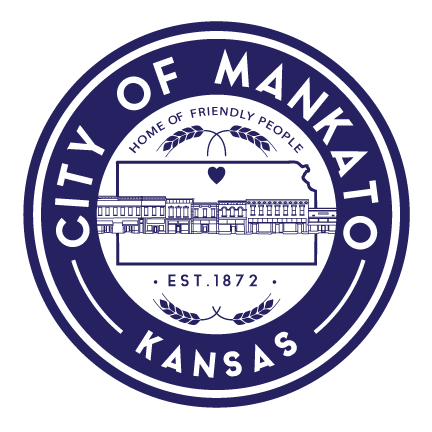 City of Mankato KansasCity of Mankato KansasHiring Salary Range: $10 per hourClosing Date: Open until filled Position Title:  Pool Manager Part TimePosition Type: SeasonalMinimum Work Schedule/Requirements:  Variable  Minimum Work Schedule/Requirements:  Variable  Primary job function and duties:    The City of Mankato is taking applications for seasonal part-time help for SWIMMING POOL MANAGER.  City is looking for a mature individual that has experience managing a swimming pool and managing people.  Must be knowledgeable of swimming pool water chemistry and swimming pool equipment.  Must be knowledgeable in CPR, First Aid, and lifeguard skill requirements.  Must demonstrate leadership, budget, and organizational skills.  Individual hired will assist City Administrator with Lifeguard interviews and the selection process for approval by City Council.   The job is NON-EXEMPT under FLSA. Primary job function and duties:    The City of Mankato is taking applications for seasonal part-time help for SWIMMING POOL MANAGER.  City is looking for a mature individual that has experience managing a swimming pool and managing people.  Must be knowledgeable of swimming pool water chemistry and swimming pool equipment.  Must be knowledgeable in CPR, First Aid, and lifeguard skill requirements.  Must demonstrate leadership, budget, and organizational skills.  Individual hired will assist City Administrator with Lifeguard interviews and the selection process for approval by City Council.   The job is NON-EXEMPT under FLSA. Minimum Qualifications: Valid Kansas driver’s licenseKnowledge of Simming Pools Where to apply: Interested applicants can obtain an application and job description at the City Office, 217 S. High St, Mankato, Kansas 66956. Contact City Hall at 785-378-3141 for additional information.  Resumes are welcome, in addition to the applicationSpecial Notes Concerning This Position:   This is a non-benefited position.Employment will start approximately mid- May to prepare for pool opening at the end of May.Must list a minimum of three references on application.Minimum Qualifications: Valid Kansas driver’s licenseKnowledge of Simming Pools Where to apply: Interested applicants can obtain an application and job description at the City Office, 217 S. High St, Mankato, Kansas 66956. Contact City Hall at 785-378-3141 for additional information.  Resumes are welcome, in addition to the applicationSpecial Notes Concerning This Position:   This is a non-benefited position.Employment will start approximately mid- May to prepare for pool opening at the end of May.Must list a minimum of three references on application.